UNIVERSITATEA „LUCIAN BLAGA” din SIBIU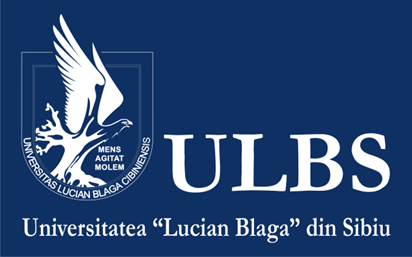 FACULTATEA DE INGINERIEDEPARTAMENTUL CALCULATOARE ȘI INGINERIE ELECTRICĂ (CIE)Organizează pentru elevii din clasele a XI -a și aXII -a cursuri de pregătire la Matematică pentru Bacalaureat și Admitere 2019Informaţii suplimentare pe: http://csac.ulbsibiu.ro/informatii_admitere.php, și http://inginerie.ulbsibiu.ro/admitere și la  secretariatul departmentului CIE – tel. 0269 216062 int. 461.Se va organiza și pregătire pentru bacalaureat la informatică cu d-ul Șef lucr. dr. ing. Pitic Antoniu, după un orar care va fi afișat din timp pe site-ul Departamentului de Calculatoare și Inginerie Electrică http://csac.ulbsibiu.ro/. Nr.crt.DataOraSalaTematica cursurilor de matematicăProfesor 1.20.10.2018900-1200Aula IE 101Operaţii cu numere reale: Modulul, partea întreagă şi partea fracţionară a unui număr real. Inegalităţi.Conf. dr. ing.Popescu Lizeta2.27.10.2018900-1200Aula IE 101Funcţii: Imaginea unei funcţii. Funcţii injective, surjective, bijective. Inversa unei funcţii. Funcţiile de gradul întâi şi al doilea, funcţia modul, funcţia putere, funcţia radical, funcţia exponenţială şi logaritmică.Lector univ. dr.Ţincu Ioan 3.03.11.2018900-1200Aula IE 101Progresii Progresii aritmetice şi geometrice.Prof. dr. ing.Florea Adrian4.10.11.2018900-1200Aula IE 101Ecuaţii şi sisteme de ecuaţii: Ecuaţii de gradul întâi, de gradul al doilea, iraţionale şi ecuaţii reductibile la acestea. Ecuaţii exponenţiale şi logaritmice. Sisteme de ecuații neliniare. Prof. dr. ing.Popa V. Mircea5.17.11.2018900-1200Aula IE 101Inecuaţii şi sisteme de inecuaţii: Ecuaţii de gradul întâi, de gradul al doilea, exponențiale și logaritmice. Lector univ. dr.Ţincu Ioan6.24.11.2018900-1200Aula IE 101Numere complexe: Forma algebrică şi trigonometrica a unui număr complex. Conjugatul şi modulul unui număr complex, egalitatea a două numere complexe, operaţii cu numere complexe, rădăcinile de ordinul n ale unui număr complex.Asist. univ.drd.Dicu Petrică7.08.12.2018900-1200Aula IE 101Elemente de combinatorică: Permutări, aranjamente, combinări. Binomul lui Newton.Prof. dr. ing.Popa V. Mircea8.15.12.2018900-1200Aula IE 101Matrici şi determinanţi: Operaţii cu matrice, proprietǎţi. Calculul determinanţilor. Inversa unei matrice, ecuaţii matriciale.Prof. dr. ing.Florea Adrian9.19.01.2019900-1200Aula IE 101Sisteme de ecuaţii liniare: Studiul compatibilităţii, teoremele lui Kronecker-Capelli şi Rouché. Sisteme omogene. Metode de rezolvare a sistemelor liniare: rezolvare matriceală, metoda Cramer şi metoda Gauss.Conf. dr. ing.Popescu Lizeta10.26.01.2019900-1200Aula IE 101Şiruri de numere reale: Definiţie. Șiruri monotone şi mărginite. Limita unui şir. Șiruri convergente, operaţii cu șiruri convergente.Asist. univ.drd.Dicu Petrică11.02.03.2019900-1200Aula IE 101Limite de funcţii: Limite laterale, limitele funcţiilor elementare. Operaţii cu limite de funcţii. Limite remarcabile. Cazuri exceptate la operaţii cu limite de funcţii, metode de eliminare a nedeterminării. Limite de funcţii cu parametrii.Prof. dr. ing.Popa V. Mircea12.09.03.2019900-1200Aula IE 101Funcţii continue: Puncte de discontinuitate de prima speţă şi a doua speţă. Continuitate laterală. Operaţii cu funcţii continue. Proprietatea lui Darboux. Proprietăţile funcţiilor continue şi rezolvarea de ecuaţii şi inecuaţii.Funcţii derivabile: Derivate laterale. Interpretarea geometrică a derivatei. Ecuaţia tangentei într-un punct la graficul unei funcţii. Puncte de întoarcere şi puncte unghiulare. Derivarea inversei unei funcţii. Regulile lui l’Hospital.Prof. dr. ing.Florea Adrian13.16.03.2019900-1200Aula IE 101Reprezentarea grafică a funcţiilor: Intervale de monotonie, puncte de extrem. Convexitate, concavitate, puncte de inflexiune. Asimptote verticale, orizontale, oblice. Studiul variaţiei unei funcţii şi reprezentare grafică.Lector univ. dr.Ţincu Ioan14.23.03.2019900-1200Aula IE 101Legi de compoziţie, monoid, grup: Lege de compoziţie internă, proprietăţi: parte stabilă, asociativitate, comutativitate, element neutru, element simetrizabil. Subgrup, morfisme și izomorfisme de grupuri.Lector univ. dr.Ţincu Ioan15.30.03.2019900-1200Aula IE 101Inele şi corpuri: Domeniu de integritate. Morfisme de inele şi corpuri.Asist. univ.drd.Dicu Petrică16.06.04.2019900-1200Aula IE 101Polinoame: Teorema împărţirii cu rest. Divizibilitatea polinoamelor, teorema lui Bezout. Relaţii între rădăcini şi coeficienţi. Rezolvarea ecuaţiilor algebrice cu coeficienţi reali, raţionali, întregi. Ecuaţii binome, reciproce şi bipătrate.Conf. dr. ing.Popescu Lizeta17.13.04.2019900-1200Aula IE 101Primitive, metode de calcul: Integrala nedefinită a unei funcţii continue. Primitive uzuale. Studiul existenţei primitivelor. Metode de calcul al primitivelor: integrarea prin părţi, schimbarea de variabilă, integrarea funcţiilor raţionale.Conf. dr. ing.Popescu Lizeta18.11.05.2019900-1200Aula IE 101Integrala definită: Funcţie integrabila. Proprietăţi. Formula lui Leibniz-Newton. Integrarea funcţiilor continue. Teorema de medie. Asist. univ.drd.Dicu Petrică19.18.05.2019900-1200Aula IE 101Aplicaţii ale integralei definite: Calculul ariilor. Calculul volumului unui corp de rotaţie. Calculul unor limite de şiruri folosind integrala definită.Conf. dr. ing.Popescu Lizeta20.25.05.2019900-1200Aula IE 101Probleme recapitulativeProf. dr. ing.Florea Adrian